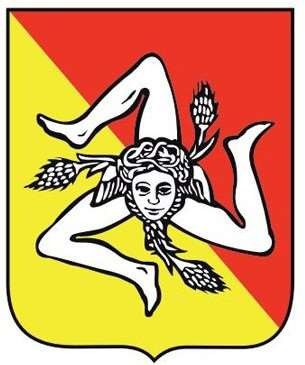 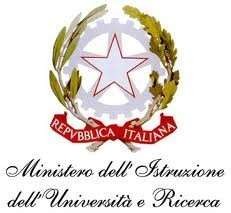 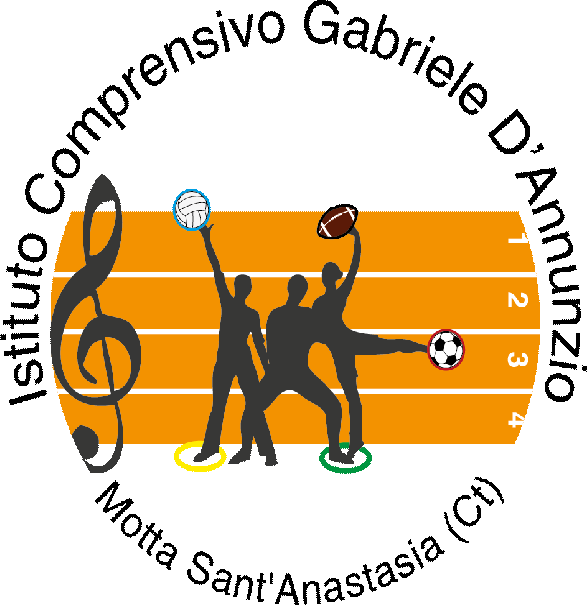 ISTITUTO COMPRENSIVO STATALE“G. D’Annunzio”Scuola dell’Infanzia – Primaria - Secondaria di I grado - Viale della Regione 28 – MOTTA SANT’ANASTASIA C.F.93105100874 – C.M.CTIC83700X – Tel 095306410/Fax 095-306409www.icsdannunziomotta.it - e-mail: ctic83700x@istruzione.itIo sottoscritto/a……………………………………………….nato/a  a ………………. il……………….,residente a ……………………………in via……………………., genitore dell’alunno/a……………..frequentante la classe ……………………………..della scuola primaria, autorizzo mio figlio/a a partecipare al progetto di educazione motoria condotto dalla docente Anzà Carmelita , che si terrà, a partire dal mese di febbraio,  ogni lunedì, presso la palestra sita in via Francaviglia. DATA                                                                                                                                   FIRMA